Publicado en 20001 el 02/12/2019 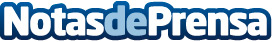 Reference Medical da el salto a la nube con SPYRO y moderniza su gestiónEspecializada en la distribución de equipos tecnológicos de vanguardia para dermatología y medicina estética, Reference Medical ha confiado en SPYRO para dar el salto a la nube y mejorar la gestión tanto de sus áreas financieras, compras y ventas, así como de sus almacenesDatos de contacto:SPYRO Comunicación943223750Nota de prensa publicada en: https://www.notasdeprensa.es/reference-medical-da-el-salto-a-la-nube-con Categorias: Industria Farmacéutica E-Commerce Software Recursos humanos http://www.notasdeprensa.es